РЕШЕТИЛІВСЬКА МІСЬКА РАДА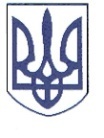 ПОЛТАВСЬКОЇ ОБЛАСТІРОЗПОРЯДЖЕННЯ	15 грудня 2022 року                                                                                            № 219Про виплату грошової допомоги на лікування Бабчанік В.М., Денисенку В.М., Калугіній Г.Н., Кузьменко С.В., Кузуб Н.Г., Малишко О.В., Моцаренко Н.А., Паламар Т.І., Петько С.Г., Скрипаль А.В., Тугаю П.М., Чернухіній К.Г.,     Чернухіну В.М.	Відповідно до ст. 34 Закону України ,,Про місцеве самоврядування в Україні”, рішення Решетилівської міської ради сьомого скликання від 09.11.2018 № 413-11-VII ,,Про затвердження Комплексної програми соціального захисту населення Решетилівської міської ради на 2019-2023 роки” (11 позачергова сесія) (зі змінами), протоколу засідання комісії щодо визначення суми виплати грошової допомоги на лікування жителям громади, які опинилися у складних життєвих обставинах від 14 грудня 2022 року № 6, розглянувши заяви та подані документи на лікування Бабчанік В.М., Денисенко В.М., Калугіної Г.Н., Кузьменко С.В., Кузуб Н.Г., Малишко О.В., Моцаренко Н.А., Паламар Т.І., Петько С.Г., Скрипаль А.В., Тугая П.М., Чургухіної К.Г., Чернухіна В.М.ЗОБОВ’ЯЗУЮ:Відділу бухгалтерського обліку, звітності та адміністративно-господарського забезпечення (Момот С.Г.) виплатити грошову допомогу кожному в розмірі 1000 (одна тисяча) грн.: Малишко Оксані Валеріївні, яка зареєстрована та проживає за адресою: *** Полтавської області на лікування;Тугаю Петру Миколайовичу, який зареєстрований та проживає за адресою: *** Полтавської області на лікування;Чернухіну Володимиру Матвійовичу, який зареєстрований та проживає за адресою: ***Полтавської області на лікування.Відділу бухгалтерського обліку, звітності та адміністративно-господарського забезпечення (Момот С.Г.) виплатити грошову допомогу в розмірі 1500 (одна тисяча п’ятсот) грн. Петько Софії Григорівні, яка зареєстрована та проживає за адресою: *** Полтавської області на лікування;Відділу бухгалтерського обліку, звітності та адміністративно-господарського забезпечення (Момот С.Г.) виплатити грошову допомогу в розмірі 2000 (дві тисячі) грн. Моцаренко Ніні Анатоліївні, яка зареєстрована та проживає за адресою: *** Полтавської області на лікування.4. Відділу бухгалтерського обліку, звітності та адміністративно-господарського забезпечення (Момот С.Г.) виплатити грошову допомогу кожному в розмірі 3000 (три тисячі) грн.:1) Бабчанік Валентині Максимівні, яка зареєстрована та проживає за адресою: *** Полтавської області на лікування;2) Денисенку Володимиру Миколайовичу, який зареєстрований та проживає за адресою: *** Полтавської області на лікування;3) Калугіній Ганні Никифорівні, яка зареєстрована та проживає за адресою: *** Полтавської області на лікування;4) Кузуб Надії Григорівні, яка зареєстрована та проживає за адресою:        *** Полтавської області на лікування;5) Кузьменко Світлані Володимирівні, яка зареєстровані та проживає за адресою: ***Полтавської області, на лікування;6) Паламар Тамарі Іванівні, яка зареєстрована: *** Полтавської області на лікування;7) Скрипаль Аллі Вікторівні, яка зареєстрована за адресою:                                   ***Полтавської області, а фактично проживає за адресою: *** Полтавської області на лікування;8) Чернухіній Катерині Григорівні, яка зареєстровані та проживає за адресою: *** Полтавської області на лікування.Міський голова                                                                           О.А Дядюнова 